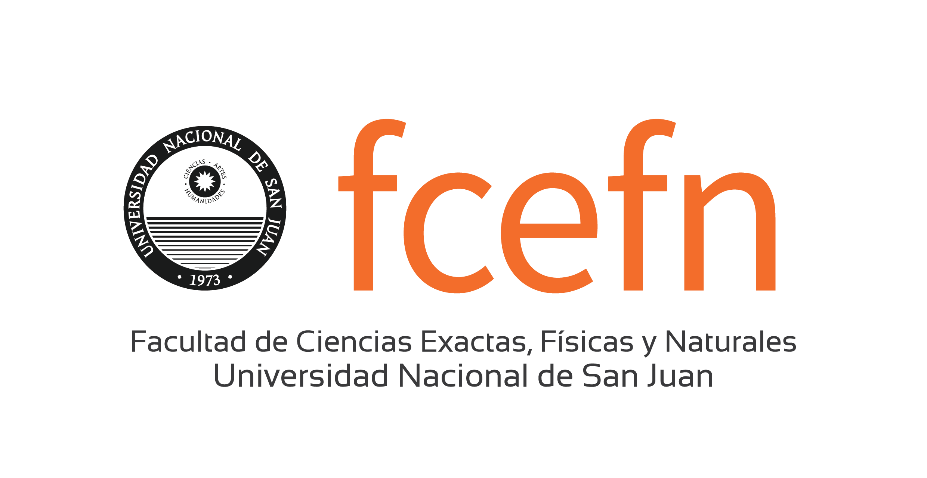 SOLICITUD DE INSCRIPCION                                                    San Juan………de ……………………de 2021.- SeñoraDirectora Departamentode Geofísica y AstronomíaDra. Silvia A. MirandaS                   /                  D                                          Me dirijo a Usted a efectos de solicitar mi inscripción en la Selección de Antecedentes convocada por el Dpto. de su Dirección, a fin de cubrir un cargo de………………….……………………...………………………………con dedicación…………………………..carácter……………………..……………………. código………………………………………...para cumplir funciones en la/s cátedra/s: ………………………………………………………………………………………………..………………………………………………………………………………………………………………..……....................................................................................................................…………………………………………………………………………………….de la Licenciatura en ………………………………………………………………………del departamento de Geofísica y Astronomía.                                          A tal efecto acompaña a la presente solicitud, mi Currículum Vitae y documentación que acredita el mismo.…………………………………                                                                                          Firma………………………………..                                                                                                    Aclaración - DNI